Вчера, 8 февраля, в администрации города состоялось плановое заседание антитеррористической комиссии. Прошло оно под председательством заместителя главы МО – руководителя аппарата  администрации города И.М. Сердюка.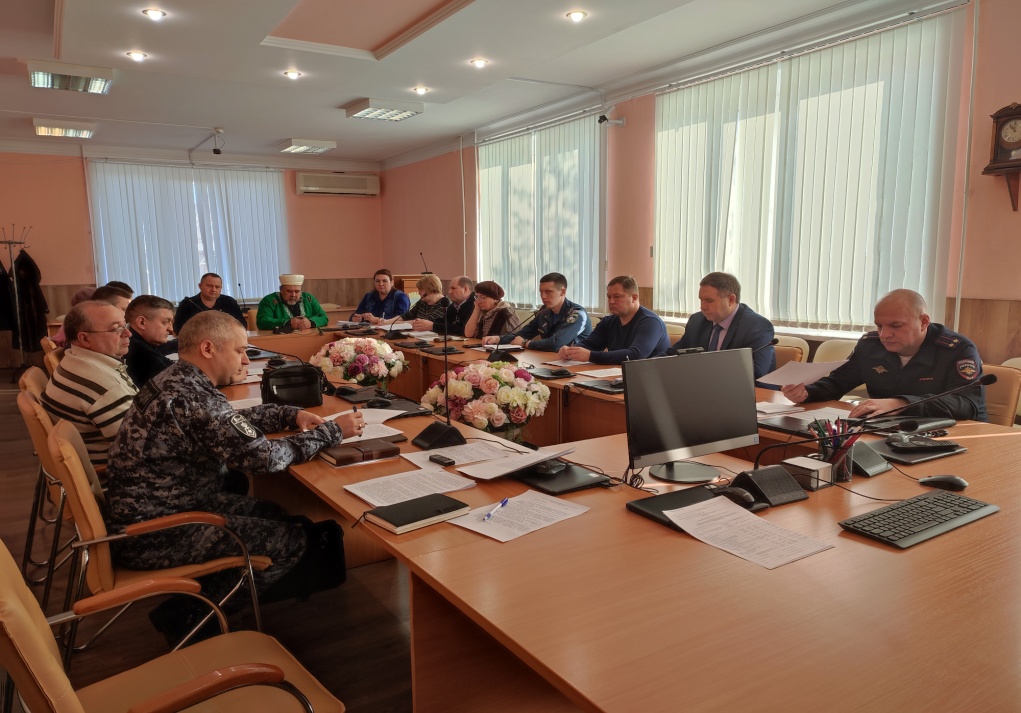 В заседании приняли участие члены антитеррористической комиссии, руководители учреждений образования, культуры и спорта, представители учреждений культа, представители филиала «Оренбургский» ПАО «Т Плюс» в городе Медногорске  главный инженер Медногорской ТЭЦ Елфимов Б.Ф., ООО «Газпром трансгаз Екатеринбург» начальник Медногорского ЛПУ МГ Архипов А.Н. В ходе работы комиссии был заслушан ряд выступлений.Информацию о  состоянии антитеррористической защищенности объектов расположенных на территории МО город Медногорск, представил начальник Кувандыкского ОВО-ФФГКУ «УВО ВНГ России по Оренбургской области» Солопов В.М.  Заслушаны руководители учреждений о ходе обследования, категорирования и паспортизации мест  массового пребывания  людей, объектов образования, культуры, спорта. Даны соответствующие поручения, установлены сроки реализации поручений. С информацией о мерах по обеспечению безопасности и антитеррористической защищенности объектов ТЭК выступили представители  предприятий ТЭК. Ответственные исполнители КППИТ доложили об организации работы по профилактике терроризма и противодействию его идеологии среди молодежи, представили планы работы на 2023 год.Начальник ОП МО МВД России «Кувандыкский» Кулагин Д.П. проинформировал об итогах проведенной  работе в среде мигрантов из Центрально-Азиатского региона по недопущению распространения идеологии терроризма и их вовлечения в деятельность международных террористических организаций.Обсуждены текущие вопросы деятельности АТК.Секретарь АТК МО г.Медногорск	О.В. Степанова